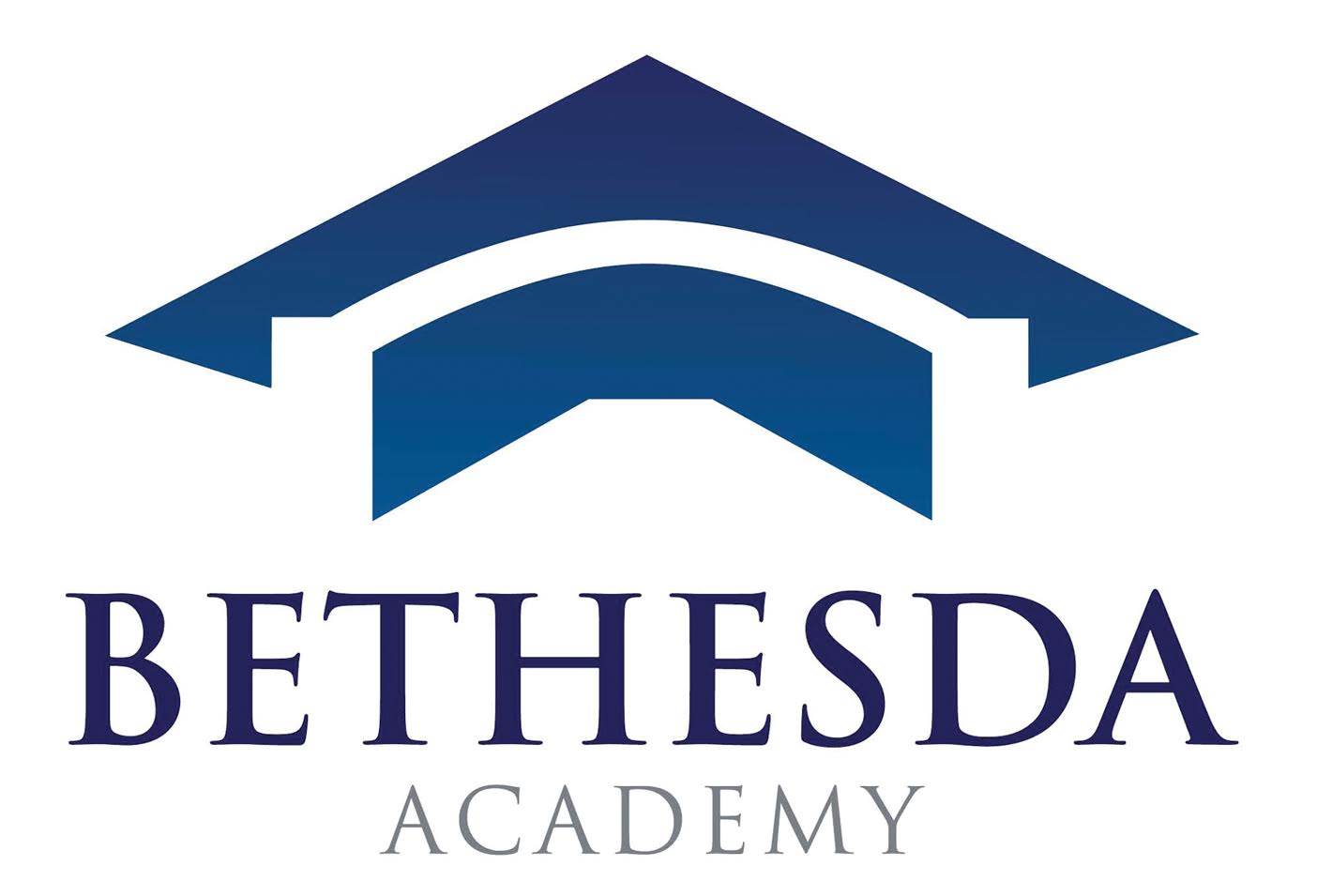 Welcome Back Blazers!Can you believe that it is already time to re-enroll for the 2021-2022 school year? In preparation for next school year, please take the time now to complete the re-enrollment packet.To complete the online re-enrollment process, you will need to access your RenWeb Parents Web and FACTS accounts through your existing logins. To access Parents Web for the re-enrollment packet, please follow the instructions below:Go to www.renweb.comSelect Logins from the menu bar and Parents Web Login from the drop-down menuType in your existing username and password. If you have forgotten your username and/or password, please click on the ‘Forgot username or password’ linkOnce logged in, click on apply/enroll, then enrollment/reenrollment, then click the blue link that states click here to open enrollmentSubmit the application and pay the $175 re-enrollment fee	To access the FACTS 2021-2022 Grant/Aid Application, please follow the instructions below:Go to https://online.factsmgt.com/signin/4DYLZ Follow the instructions listed on the FACTS webpage to complete your 2021-2022 Financial Aid Application and/or update your payment plan  Upload your 2020 W2 and 1040 tax documentation to your financial aid applicationSubmit the application and pay the $35 application feeThe process should take about 30 minutes to complete. Your information will be saved if you need to quit and come back at a later time to complete.All returning Bethesda Academy students must complete a RenWeb and FACTS Tuition Management Grant/Aid application to be considered for re-enrollment and to receive financial aid assistance from Bethesda Academy. If you have any questions, please contact me at 912.351.2068 or Tia.Adkins@BethesdaAcademy.org.Sincerely,Tia AdkinsDirector of Admissions   P.O. Box 13039                                                         Savannah, GA 31416                                                     www.BethesdaAcademy.orgA LOVE OF GOD			          A LOVE OF LEARNING	                             A STRONG WORK ETHIC									            